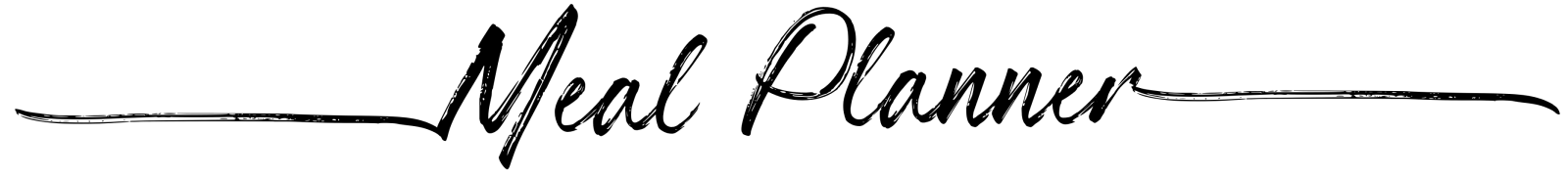 MBreakfastLunchDinnerGrocery ListTBreakfastLunchDinnerGrocery ListWBreakfastLunchDinnerGrocery ListTBreakfastLunchDinnerGrocery ListFBreakfastLunchDinnerGrocery ListSBreakfastLunchDinnerGrocery ListSBreakfastLunchDinnerGrocery List